Al Dirigente ScolasticoI.I.S.S. “Carlo Urbani”Via Legnano, 17di Porto Sant’ElpidioOGGETTO: Richiesta permessi per espletamento di attività PONIl/La sottoscritto/a dichiara che è disponibile a recuperare le ore concordando modalità e tempi con la/il Coordinatore di Sede entro il 31/08/2019, secondo una o più delle seguenti attività:A tal fine allega:Autocertificazione del proprio orario disciplinare;Agenda GPU delle attività per il modulo Pon sopra indicato;Richiesta autorizzazione incarichi PON (modello n° 29 area docenti) se non fornito precedentemente.Viste le dichiarazioni dell’interessato/a;Visto il D. lgs 165/2001 art.53, la L.190/2012 e il CCNL circa le norme riguardanti l’esercizio di altre prestazioni di lavoro che non arrechino pregiudizio alle esigenze di servizio e non siano incompatibili con le attività di Istituto;Vista la normativa vigente sul recupero dei permessi secondo l’art.16 comma 3 del CCNL 2007Il/la sottoscritto/aIl/la sottoscritto/aIl/la sottoscritto/adocente a tempo docente a tempo  Indeterminato            determinato            Indeterminato            determinato            Indeterminato            determinato            Indeterminato            determinato            Indeterminato            determinato            Indeterminato            determinato           nella sede scolastica di       Porto Sant’Elpidio        Sant’Elpidio a Mare          Montegiorgionella sede scolastica di       Porto Sant’Elpidio        Sant’Elpidio a Mare          Montegiorgionella sede scolastica di       Porto Sant’Elpidio        Sant’Elpidio a Mare          Montegiorgionella sede scolastica di       Porto Sant’Elpidio        Sant’Elpidio a Mare          Montegiorgionella sede scolastica di       Porto Sant’Elpidio        Sant’Elpidio a Mare          Montegiorgionella sede scolastica di       Porto Sant’Elpidio        Sant’Elpidio a Mare          Montegiorgionella sede scolastica di       Porto Sant’Elpidio        Sant’Elpidio a Mare          Montegiorgionella sede scolastica di       Porto Sant’Elpidio        Sant’Elpidio a Mare          Montegiorgioe individuato/a tramite avviso di selezione interno in qualità di  Esperto  Tutor  Figura aggiuntivae individuato/a tramite avviso di selezione interno in qualità di  Esperto  Tutor  Figura aggiuntivae individuato/a tramite avviso di selezione interno in qualità di  Esperto  Tutor  Figura aggiuntivae individuato/a tramite avviso di selezione interno in qualità di  Esperto  Tutor  Figura aggiuntivae individuato/a tramite avviso di selezione interno in qualità di  Esperto  Tutor  Figura aggiuntivae individuato/a tramite avviso di selezione interno in qualità di  Esperto  Tutor  Figura aggiuntivae individuato/a tramite avviso di selezione interno in qualità di  Esperto  Tutor  Figura aggiuntivae individuato/a tramite avviso di selezione interno in qualità di  Esperto  Tutor  Figura aggiuntivanel modulo denominatonel modulo denominatonel modulo denominatonel modulo denominatonel modulo denominatodel PON-FSE intitolatodel PON-FSE intitolatodel PON-FSE intitolatodel PON-FSE intitolatodel PON-FSE intitolatocon durata di orecon durata di orecon durata di orecon durata di oreda svolgere nel periodonella sede di nella sede di  Porto Sant’Elpidio         Sant’Elpidio a Mare           Montegiorgio Porto Sant’Elpidio         Sant’Elpidio a Mare           Montegiorgio Porto Sant’Elpidio         Sant’Elpidio a Mare           Montegiorgio Porto Sant’Elpidio         Sant’Elpidio a Mare           Montegiorgio Porto Sant’Elpidio         Sant’Elpidio a Mare           Montegiorgio Porto Sant’Elpidio         Sant’Elpidio a Mare           MontegiorgioNON CHIEDE di usufruire di alcun permesso breve al fine di rendere compatibile il proprio orario disciplinare con quello del modulo in oggetto, poiché non si verifica nessuna sovrapposizione tra il proprio orario di lavoro e quello aggiuntivo legato alle attività del progetto PON descritto;NON CHIEDE di usufruire di alcun permesso breve al fine di rendere compatibile il proprio orario disciplinare con quello del modulo in oggetto, poiché non si verifica nessuna sovrapposizione tra il proprio orario di lavoro e quello aggiuntivo legato alle attività del progetto PON descritto;NON CHIEDE di usufruire di alcun permesso breve al fine di rendere compatibile il proprio orario disciplinare con quello del modulo in oggetto, poiché non si verifica nessuna sovrapposizione tra il proprio orario di lavoro e quello aggiuntivo legato alle attività del progetto PON descritto;NON CHIEDE di usufruire di alcun permesso breve al fine di rendere compatibile il proprio orario disciplinare con quello del modulo in oggetto, poiché non si verifica nessuna sovrapposizione tra il proprio orario di lavoro e quello aggiuntivo legato alle attività del progetto PON descritto;NON CHIEDE di usufruire di alcun permesso breve al fine di rendere compatibile il proprio orario disciplinare con quello del modulo in oggetto, poiché non si verifica nessuna sovrapposizione tra il proprio orario di lavoro e quello aggiuntivo legato alle attività del progetto PON descritto;NON CHIEDE di usufruire di alcun permesso breve al fine di rendere compatibile il proprio orario disciplinare con quello del modulo in oggetto, poiché non si verifica nessuna sovrapposizione tra il proprio orario di lavoro e quello aggiuntivo legato alle attività del progetto PON descritto;NON CHIEDE di usufruire di alcun permesso breve al fine di rendere compatibile il proprio orario disciplinare con quello del modulo in oggetto, poiché non si verifica nessuna sovrapposizione tra il proprio orario di lavoro e quello aggiuntivo legato alle attività del progetto PON descritto;CHIEDE una variazione di orario di servizio in base alla flessibilità oraria ai sensi della normativa vigente (L. 59/1997 art. 21); Si allega la variazione di orario;CHIEDE una variazione di orario di servizio in base alla flessibilità oraria ai sensi della normativa vigente (L. 59/1997 art. 21); Si allega la variazione di orario;CHIEDE una variazione di orario di servizio in base alla flessibilità oraria ai sensi della normativa vigente (L. 59/1997 art. 21); Si allega la variazione di orario;CHIEDE una variazione di orario di servizio in base alla flessibilità oraria ai sensi della normativa vigente (L. 59/1997 art. 21); Si allega la variazione di orario;CHIEDE una variazione di orario di servizio in base alla flessibilità oraria ai sensi della normativa vigente (L. 59/1997 art. 21); Si allega la variazione di orario;CHIEDE una variazione di orario di servizio in base alla flessibilità oraria ai sensi della normativa vigente (L. 59/1997 art. 21); Si allega la variazione di orario;CHIEDE una variazione di orario di servizio in base alla flessibilità oraria ai sensi della normativa vigente (L. 59/1997 art. 21); Si allega la variazione di orario;CHIEDE di usufruire per l’a.s.20  /   dei seguenti permessi brevi sul proprio orario disciplinare, secondo quanto previsto dall’ar.16 del CCNL 2007, al fine di espletare in orario aggiuntivo il proprio compito connesso al modulo PON sopra enunciato:CHIEDE di usufruire per l’a.s.20  /   dei seguenti permessi brevi sul proprio orario disciplinare, secondo quanto previsto dall’ar.16 del CCNL 2007, al fine di espletare in orario aggiuntivo il proprio compito connesso al modulo PON sopra enunciato:CHIEDE di usufruire per l’a.s.20  /   dei seguenti permessi brevi sul proprio orario disciplinare, secondo quanto previsto dall’ar.16 del CCNL 2007, al fine di espletare in orario aggiuntivo il proprio compito connesso al modulo PON sopra enunciato:CHIEDE di usufruire per l’a.s.20  /   dei seguenti permessi brevi sul proprio orario disciplinare, secondo quanto previsto dall’ar.16 del CCNL 2007, al fine di espletare in orario aggiuntivo il proprio compito connesso al modulo PON sopra enunciato:CHIEDE di usufruire per l’a.s.20  /   dei seguenti permessi brevi sul proprio orario disciplinare, secondo quanto previsto dall’ar.16 del CCNL 2007, al fine di espletare in orario aggiuntivo il proprio compito connesso al modulo PON sopra enunciato:CHIEDE di usufruire per l’a.s.20  /   dei seguenti permessi brevi sul proprio orario disciplinare, secondo quanto previsto dall’ar.16 del CCNL 2007, al fine di espletare in orario aggiuntivo il proprio compito connesso al modulo PON sopra enunciato:CHIEDE di usufruire per l’a.s.20  /   dei seguenti permessi brevi sul proprio orario disciplinare, secondo quanto previsto dall’ar.16 del CCNL 2007, al fine di espletare in orario aggiuntivo il proprio compito connesso al modulo PON sopra enunciato:Data 00/00/0000PermessoPermessoPermessoPermessoPermessoN° hdalle orealle oredalle orealle oredalle orealle oredalle orealle oredalle orealle oredalle orealle oredalle orealle oredalle orealle oredalle orealle oredalle orealle oredalle orealle oreTotale ore da recuperareTotale ore da recuperareTotale ore da recuperare insegnamento in corsi di recupero insegnamento in corsi di recupero sportello didattico insegnamento in corsi di potenziamento insegnamento in corsi di potenziamento messa a disposizione per sostituz. colleghi assenti AltroliLuogo                                          DataLuogo                                          DataLuogo                                          DataIn fedeIn fedeIn fedeIn fede Si Autorizza                           Non Si Autorizza Si Autorizza                           Non Si Autorizza Si Autorizza                           Non Si Autorizza Si Autorizza                           Non Si Autorizza Si Autorizza                           Non Si AutorizzaPorto Sant’ElpidioIL DIRIGENTE SCOLASTICOProf.ssa Laura D’Ignazi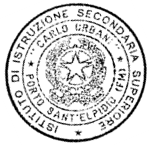 